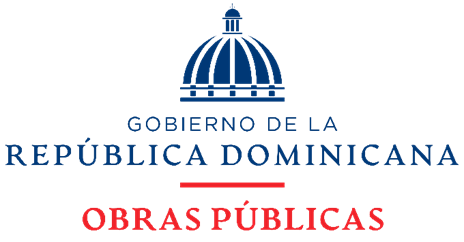 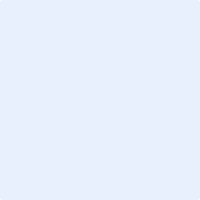 Nombre del Oferente:A.  Personal de soporte técnico.B.  Facilidades del taller.Por este medio autorizo a la (poner aquí nombre 	de la Entidad Contratante) para hacer cualquier visita o investigación a efectos de constatar la veracidad de lo anteriormente expuesto.Nombre _______________________________ en calidad de ___________________________ debidamente autorizado para actuar en nombre y representación de (poner aquí nombre del Oferente).Firma autorizada y sello - Fecha(Persona  o personas autorizadas a firmar en nombre del Oferente)Señores:Indicar Nombre de Cortésmente detallamos a continuación el equipo afectado a la ejecución de la obra (denominación de la obra) contratada a través del proceso referencia (Indicar Procedimiento de Contratación) de esa Institución.Firma ____________________________________________________________________Sello(Persona o personas autorizadas a firmar en nombre del Oferente) Currículum Vitae(Máximo 3 páginas + 3 páginas de anexos)Función Prevista en el ContratoApellidos:Nombre:Fecha y Lugar de Nacimiento:Nacionalidad:Estado Civil:Formación:Dirección, teléfono, fax, correo electrónico: Conocimientos lingüísticos:(De  5, siendo 5 el nivel más alto)Afiliación a organismos profesionales:Función actual:Otras competencias. (informática, etc):Años de experiencia profesional:Cualificaciones Principales:Experiencia específica en países no industrializados:Experiencia Profesional:Varios.Publicaciones y Seminarios:Referencias:Firma:Sello(Persona  o personas autorizadas a firmar en nombre del organismo contratante)1.  Cargo propuesto [solamente un candidato deberá ser nominado para cada posición]: _________________________________________________________________________2.  Nombre de la firma: [inserte el nombre de la firma que propone al candidato]:_________________________________________________________________________3. Nombre del individuo: [inserte el nombre completo]: _________________________________________________________________________4. Fecha de nacimiento: ____________________   Nacionalidad: _________________5.  Educación: [Indicar los nombres de las universidades y otros estudios especializados del individuo, dando los nombres de las instituciones, grados obtenidos y las fechas en que los obtuvo.]  6.  Asociaciones profesionales a las que pertenece: __________________________________________________________________________________________________________________________________________________7. Otras especialidades [Indicar otros estudios significativos después de haber obtenido los grados indicados en el 5 – Dónde obtuvo la educación]: _________________________________________________________________________
8. Países donde tiene experiencia de trabajo: [Enumere los países donde el individuo ha trabajado en los últimos diez años]: __________________________________________________________________________________________________________________________________________________9. Idiomas  [Para cada idioma indique el grado de competencia: bueno, regular, pobre,  en hablarlo, leerlo y escribirlo]: ________________________________________________________________________________________________________________________________________________10. Historia Laboral [Empezando con el cargo actual, enumere en orden inverso cada cargo que ha desempeñado desde que se graduó el candidato, indicando para cada empleo (véase el formulario siguiente): fechas de empleo, nombre de la organización, cargos desempeñados]:Desde [Año]: __________ Hasta [Año] _________ Empresa: ________________________Cargos desempeñados: ______________________________________________________13. Certificación:Yo, el abajo firmante, certifico que, según mi mejor conocimiento y mi entender, este currículo describe correctamente mi persona, mis calificaciones y mi experiencia. Entiendo que cualquier declaración voluntariamente falsa aquí incluida puede conducir a mi descalificación o la cancelación de mi trabajo, si fuera contratado. ________________________________________________ Fecha: ___________________[Firma del individuo o del representante autorizado del individuo]	 	 Día / Mes / AñoNombre completo del representante autorizado: ___________________________________SeñoresIndicar Nombre de Cortésmente, detallamos a continuación el personal de plantilla afectado a la ejecución de la obra (denominación de la obra) contratada a través del proceso (Indicar Procedimiento de Contratación) de esa Institución.Total de personalPersonal de dirección y gestiónPersonal administrativoPersonal técnicoIngenierosGeómetrasCapatacesMecánicosTécnicosOperadores de maquinariaConductoresOtros especialistasObreros y manos de obra no cualificadaTotalPersonal operativo de obra que se destinará al contrato (si procede)Gestión de obraPersonal administrativoPersonal técnicoIngenierosGeómetrasCapatacesMecánicosTécnicosOperadores de maquinariaConductoresOtros especialistasObreros y manos de obra no cualificadaTotalFirma _____________________________________ (Persona  o personas autorizadas a firmar en nombre del Oferente)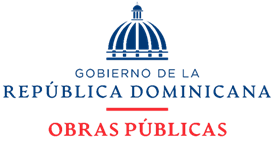 Formulario de información sobre el oferenteUnidad Operativa de Compras y Contrataciones del MOPCFecha: ______________* El Oferente deberá completar este formulario de acuerdo con las instrucciones siguientes. No se aceptará ninguna alteración a este formulario ni se aceptarán sustituto, y las informaciones deben ser escritas en molde / computadora, totalmente claras y entendibles.                                                  _____________________________________						Firma y selloPRSENTACION DE OFERTASeñoresMinisterio de Obras Públicas y ComunicacionesNosotros, los suscritos, declaramos que:Hemos examinado y no tenemos reservas a los Pliegos de Condiciones para la Licitación de referencia, incluyendo las siguientes enmiendas/ adendas realizadas a los mismos: ____________________________________________________________________________________________________________________________________________________________________________________________________________________________________________________________________________________ De conformidad con los Pliegos de Condiciones y según el plan de entrega especificado en el Programa de Suministros/ Cronograma de Ejecución, nos comprometemos a suministrar los siguientes bienes y servicios conexos, o ejecutar los siguientes servicios u Obras:_________________________________________________________________________________________________________________________________________________________________________________________________________________________________________________________________________________________________________________________________________________________Si nuestra oferta es aceptada, nos comprometemos a obtener una garantía de fiel cumplimiento del Contrato, de conformidad con los Pliegos de Condiciones de la Licitación, por el importe del UNO POR CIENTO (1%) del monto total de la adjudicación, para asegurar el fiel cumplimiento del Contrato, por su condición de MIPYME.Para esta licitación no somos partícipes en calidad de Oferentes en más de una Oferta, excepto en el caso de ofertas alternativas, de conformidad con los Pliegos de Condiciones de la Licitación. Nuestra firma, sus afiliadas o subsidiarias, incluyendo cualquier subcontratista o proveedor de cualquier parte del Contrato, no han sido declarados inelegibles por el Comprador para presentar ofertas. Entendemos que esta Oferta, junto con su aceptación por escrito que se encuentra incluida en la notificación de adjudicación, constituirán una obligación contractual, hasta la preparación y ejecución del Contrato formal.Entendemos que el Comprador no está obligado a aceptar la Oferta evaluada como la más baja ni ninguna otra de las Ofertas que reciba. (Nombre y apellido) __________________________________________________en calidad de ____________________________________ debidamente autorizado para actuar en nombre y representación de (poner aquí nombre del Oferente).Firma ____________________________________Sello(Persona  o personas autorizadas a firmar en nombre del Oferente)Firma y sello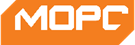 nombre del oferente:        ………………nombre y apellido…………………………………… en calidad de ……………………………………………, debidamente autorizado para actuar en nombre y representación de (poner aquí nombre del Oferente y sello de la compañía, si procede)Firma ___________________________________ ……../……../……….… fecha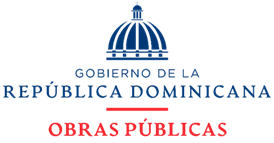 Fecha: ________________________________Nombre del Oferente: …………………….………………………………………………………………………………………………………………………Relación de contratos de naturales y magnitud similares realizados durante los últimos [Incluir en números] años.Se adjuntan las referencias y los certificados disponibles expedidos por los Órganos de Contratación correspondientes en………..… folios adjuntos.FirmaSello(Persona  o personas autorizadas a firmar en nombre del Oferente)NombreCargo o labor que desempeñaEstudios realizados y profesiónExperiencia en su labor actualInstalaciones físicas:Equipos de medición y herramientas:Existencias de partes y repuestos para los modelos del equipo ofertado:Transporte:Otras facilidades:DescripciónPotencia/ CapacidadNo.      de unidadesAntigüedad  (años)Propiedad (P) o Alquiler (A) y porcentaje de la propiedadOrigen (país)Valor actual en Pesos Dominicanosa)Equipos de construcción b)Vehículos y Camionesc) Otros EquiposInstitucionesFechaTitulaciónDe (mes/año)A (mes/año)IdiomaNivelPasivoHabladoEscritoLengua MaternaPaísFecha Título y breve descripción del proyectoDe (mes/año) a (mes/año)Fecha LugarEmpresa/OrganizaciónCargoDescripción del trabajoDe (mes/año) a (mes/año)11. Detalle de las actividades asignadas:[Enumere todas las tareas que desempeñará bajo este trabajo]12. Trabajos que ha realizado que mejor demuestran la capacidad para ejecutar las tareas asignadas:[Entre todos los trabajos que el individuo ha desempeñado, complete la siguiente información para aquellos que mejor demuestran su capacidad para ejecutar las tareas enumeradas bajo el punto 11.]Nombre de la tarea o proyecto: ___________________Año:  ________________________________________Lugar: _______________________________________Contratante: ___________________________________Principales características del proyecto: ____________Actividades desempeñadas:_______________________1.  Nombre/ Razón Social del Oferente: 2.  RNC/ Cédula/ Pasaporte del Oferente:3.  RPE del Oferente: 4.  Correos Electrónicos:                                                         /                                                                                                                   5.  Domicilio legal del Oferente: Información del Representante autorizado del Oferente	Nombre del Represente Autorizado:	Cédula: Números de teléfonos:Dirección de correos electrónicos:Ítem No.Descripción del Bien, Servicio u ObraUnidad demedidaCantidadPrecio UnitarioITBISPrecio Unitario FinalTítulo del proyectoValor total del proyecto del que ha sido responsable el contratistaPeriodo del contratoFecha de comienzo% del proyecto completadoÓrgano de contratación y lugarTitular principal (P) o Subcontratista (S)¿Certificación definitiva expedida?     -Sí –Aún No (contratos en curso)-NoA) NacionalesB) Internacionales